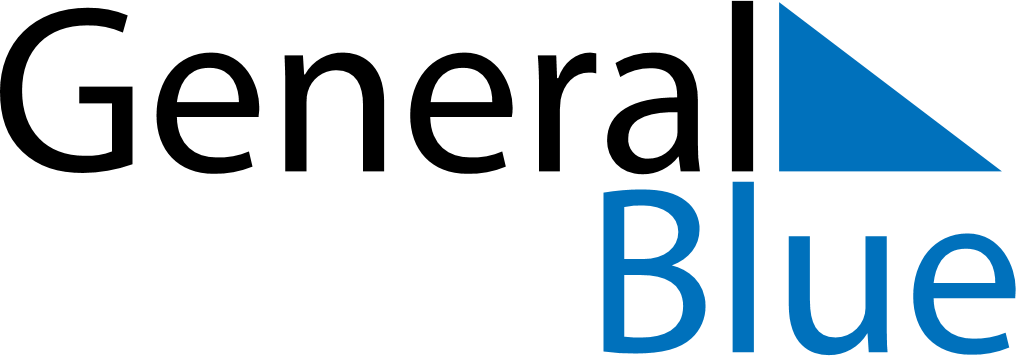 March 2025March 2025March 2025SerbiaSerbiaSUNMONTUEWEDTHUFRISAT12345678910111213141516171819202122232425262728293031End of Ramadan (Eid al-Fitr)